Nihongo Tanken Centre – Stage 5 activitiesIntroductionThe Nihongo Tanken Centre offers a range of activities to visiting Stage 5 students, closely aligned with the outcomes of the Modern Languages K–10 Syllabus (2022).For Year 10 students only, teachers may choose from 2 excursion options:standard excursion'survival' excursion – a day in Japan.A comparison of the 2 excursions is below.The information in this document relates to the Tanken Centre’s standard excursion for Stage 5.The Stage 5 standard excursion activities include:set activities selected by the Tanken Centre officers based on the information you provide regarding where your students are up to in their learningoptional activities which you choose, based on your students’ needs.The activities are aligned with outcomes and content from the Modern Languages K–10 Syllabus (2022). As an immersion centre, all activities support students to apply their knowledge of Japanese language and develop intercultural capability.Based on the information you provide prior to your visit, you will be emailed a program for the day one week prior to your visit. Please be aware that the program and the length of the activities may be subject to change on the day, to align with your students’ language levels.During the day, your students will compete in teams. Below is a description of each activity, which includes syllabus outcomes and the language structures we may use. We have provided the sample language structures as a guide only – you do not need to teach these to your students before your visit.You may choose 4 optional activities for your students, including a maximum of 2 technology-based activities. The Tanken Centre officers will select the remainder of the activities, based on the information you provide when booking.Set activities are listed on pages 4–11 and optional activities are listed on pages 12–21. The activities you choose will run between recess and the quiz grand prix.Sample programThis is a sample of the program we will send you prior to the day.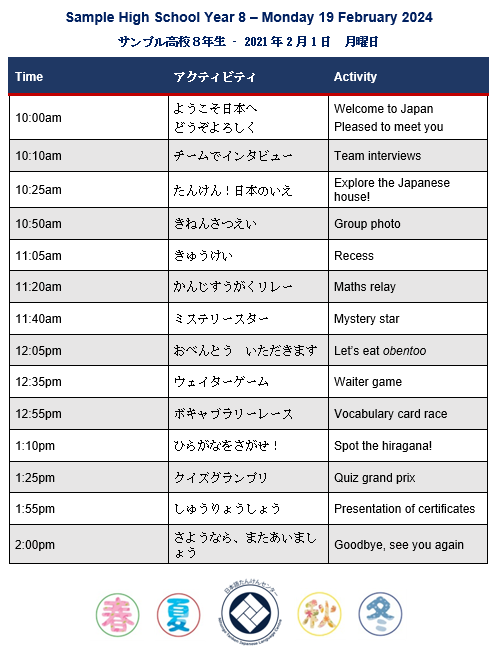 Set activitiesWhen required, the Tanken Centre officers will adjust their language levels to ensure your students are able to participate fully in the day.Welcome to Japan, pleased to meet you
ようこそ日本へ、どうぞよろしくThis is the first activity of the day. Students explore the manners used when entering a Japanese house, and are introduced to the Tanken Centre officers and the day’s program.Time allocation: 10 minutesSample language structures日本ののマナーです。げんかんでくつをぬぎます。くつはむきをかえて、きれいにそろえてください。たたみのへやにスリッパではいってはだめです。スリッパもきれいにそろえてください。Interview
インタビューThis activity allows the Tanken Centre officers to build an understanding of your students’ language levels. Students come to the front of the class, in their teams, and answer 3–4 questions each. The questions are based on students’ prior knowledge, for example, name, birthday, hobbies, favourite subjects, weekend activities and past/future events. Students respond in Japanese.Time allocation: 15 minutesSample language structuresおはいつですか。はなんですか。きなはですか。ごはんにをたべましたか。にをしますか。Explore the Japanese house!
たんけん！日本のいえStudents explore the Tanken Centre to identify culturally-specific items in a Japanese home. Students then play a match-up game in hiragana using prior knowledge. Next, more challenging vocabulary related to the Japanese house is introduced. Students repeat and memorise what each item is called, then play a match-up game using new knowledge.Time allocation: 25 minutesSample language structuresしょうじはうすいかみでできています。とこのまはディスプレイをするところです。はいったり、さわったりしてはだめです。こたつはテーブルですから、すわってはだめです。これはげんかんにあります。トイレのていねいない方です。ここにみそしるをいれます。では、ゲームのにメモリーチェックをしましょう。Themed photo shoot
テーマできねんさつえいTeam photos are taken using Japanese props, with the best team photo winning a game point. Each team randomly selects a theme card and then chooses suitable props to support their theme. In front of the class, students say their themes and pose for the photo shoot. A class photo is also taken and all photos are shared with the accompanying teacher, for distribution back at school.Time allocation: 15 minutesSample language structuresグループのしゃしんと、クラスのしゃしんをとります。このテーマにあったプロップスをつけてください。プロップスをつけるは、30です。つぎは、チームです。いちばんうしろは、ちます。２ばんめは、ひざをつきます。いちばんまえは、すわってください。Japanese-style recess
きゅうけいStudents sit at Japanese-style tables to eat and drink, while etiquettes relating to eating and visiting the toilet are explained. Students are required to listen, identify information in Japanese and follow the instructions in Japanese.Time allocation: 15 minutesSample language structuresXXさんがおやつをもってきます。みなさんで、おやつをください、といいます。トイレでトイレのスリッパをはいてください。べるまえにといいますか。べたあとにといいますか。Japanese-style lunch
おべんとうStudents enjoy an obentoo lunch box in the centre’s Japanese garden. Etiquette for eating and the rules of the Japanese garden are explained in Japanese. Students are required to listen, identify information in Japanese and follow the Japanese instructions.Time allocation: 25 minutesSample language structuresまんなかののエリアはディスプレイのエリアですからはいらないでください。おをたべおわったら、おはしをおはしのふくろにいれます。わないともらえませんから、れんしゅうしましょう。いちばんきなこえで、おべんとうをください！といったチームがいちばんにもらえます。Quiz grand prix
クイズグランプリIn this final team activity, students sum up their day’s learning by answering questions related to the topics explored throughout the visit.One contestant from each team competes against a contestant from each of the other 3 teams. All other team members are the audience and are not allowed to help the contestants. The relevant team gains a point each time a contestant gives the correct answer. All students take turns.Time allocation: 25 minutesSample language structuresこのにあったをつくってください。をきいて、カタカナのことばだけを、ボードにいてください。しつもんがわかったら、ブザーをおしてください。チームのなまえをよばれたら、こたえてください。Presentation of certificates – goodbye and see you again
しゅうりょうしょう – さようなら、またあいましょうThis activity concludes your visit. The Tanken Centre officers thank students for participating and reveal the final scores.The name card cases are collected, and students may choose to keep their individual name cards as a souvenir.The certificates with the students’ pictures (taken earlier in the day) are given to the teacher to distribute to their students after the visit.Etiquette for leaving the Japanese house is explained. All instructions are given in Japanese. Students are required to listen, identify information in Japanese and follow the instructions.Time allocation: 5 minutesSample language structuresこれで、きょうのゲーム、アクティビティーはぜんぶわりです。、チーム、XXてん、、、チーム、XXてん、かったのは、XXチームです。あとでにもらってください。いまから、スリッパをはいて、げんかんにきます。げんかんで、スリッパをくつばこにいれてください。Optional activitiesYou may choose 4 optional activities, including no more than 2 technology-based activities. Please choose activities based on your students’ interests and level of Japanese, so you can consolidate their current knowledge.Daily routine relay
にっかリレーStudents create sentences using their knowledge of verb tenses and time. Students repeat the sentences based on the picture cards, then are challenged to change the sentences according to the prompts. For example, students are shown a card with a time word (such as yesterday, tomorrow) and an affirmative (〇) or negative sign (✖) and change the sentence accordingly:Original sentence: At 8am, I have a breakfast.New sentence (with ‘yesterday’ card and ✖ sign): I didn’t have a breakfast at 8 am yesterday.Then, they play a relay game in which each student says a correct sentence on the spot. It is a race against time and the team which completes the relay with a shorter time wins.Time allocation: 25 minutesSample language structuresあさごはんをたべます。がっこうにいきます。かいものにいきます。をよみます。べんきょうします。きのう、スポーツをしました。きのう、9にスポーツをしました。きのう、9にスポーツをしませんでした。Kanji maths relay
かんじすうがくリレーWorking in 2 teams, students compete in a kanji maths relay, which combines their maths skills with their levels of coordination! Firstly, students review their knowledge of kanji numbers with flashcards, then practise equations using the kanji maths sheets. Secondly, students play a relay game. The game instructions are given in Japanese, with help from volunteer students.Each team takes turn to come to the front of the class. Each student must walk across the room with 3 dice balanced on the palm of one hand and a baton in their other hand, using the baton to hit the bell on the other side of the room, before walking back to their team. If any dice fall, the student must pick them up, re-stack them on their palm and continue walking. Then, each student answers the kanji maths question on the board in Japanese. It’s a race against time, needing both maths skills and coordination. The fastest team wins a game point.Time allocation: 25 minutesSample language structuresわかったら、をあげてください。さいころをおとしたら、ひろってください。スタートラインにもどったら、ボードをみます。つぎのゲームをしますから、となりのへやにいってください。Calendar game
カレンダーゲームIn this technology-based activity, students review dates and days in Japanese and compete in an information-gathering game by listening to and identifying information through the conversation.Firstly, students review their knowledge of vocabulary (dates, days) by looking at the calendar on the interactive whiteboard, listening to and repeating these words after Tanken Centre officers. Secondly, students see the dates on the screen and say these dates in Japanese one by one. Then students create a sentence with the date on the board by focusing on whether it should be present or past tense based on the given date. Finally, students listen to the conversation between the Tanken Centre officers and choose the correct information on the interactive whiteboard to complete the information gap.The fastest team which completes all the information gaps correctly wins a game point.Time allocation: 25 minutesSample language structuresじゅんばんに、かいってください。スタート、といったら、ただしいアクティビティー、、をえらんで、ボードのボックスにいれてください。おわったら、ベルをおしてください。コンサートにいきましょう。Mystery star
ミステリースターIn this technology-based activity, students explore the ways of asking various questions to collect information about a mystery star. Students review how to ask questions about age, nationality and occupation. Only yes/no answers are given by the staff, therefore students have to think strategically to get the maximum information about the mystery star. For example, a question such as ‘How old is the mystery star?’ is not allowed. Instead ‘Is the mystery star younger than 30 years old?’ is acceptable. Students continue to ask questions using their new knowledge. Teams are awarded a point for guessing correctly.Time allocation: 25 minutesSample language structuresこれは、ですか。ミステリースターはか、あててください。スポーツせんしゅですか。30よりうえですか。ほかのしつもんでもいいです。わたしのこたえは、はい・いいえ、だけです。にヘルプしてもらってもいいです。しつもんは、チームで2つずつです。チームに1ポイントです。Memory challenge
メモリーチャレンジIn this technology-based activity, students learn/review writing of ‘tricky’ words both in katakana and hiragana in Japanese. On the interactive whiteboard, groups of pictures are shown in the categories of sports, food, drinks, daily objects and countries. Each category is shown for 15 seconds and students memorise the pictures and write down the words accurately in Japanese on their mini whiteboards. Katakana words need to be written in katakana (for example pizza, orange juice) and Japanese words need to be written in hiragana (for example water, milk). After 2 minutes, the Tanken Centre officers check the students’ responses and then provide advice on how to avoid mistakes when writing these tricky words. Accurate writing in the correct format is one point and the team with the highest total points wins the game point.Time allocation: 25 minutesSample language structuresみなさんは、ミニボードに、でみたことばを正しくいてください。カタカナのは、カタカナで、ひらがなのは、ひらがなでかいてください。Where is the shop?
店はどこにありますかIn this technology-based activity, students provide the correct location of each shop on a map on the interactive whiteboard.Firstly, students practise key phrases relating to locations with the Tanken Centre officers. Then they listen to the information about where 5 shops are located on the map, moving the icon for each shop to the correct location. Students are given 30 seconds to ask questions in Japanese in order to check the accuracy of their map.Teams are awarded a point for creating the correct map. There are 4 rounds.Time allocation: 25 minutesSample language structuresのまえに、パンがあります。のうしろに、があります。レストランは、とスーパーのあいだにあります。のをきいて、ボックスのにあるをしいにかしてください。おかしのとなりにおべんとうがあります。レストランは、とスーパーのあいだにあります。えいがかんは、ショップのにあります。ぎんこうのにハンバーガーショップがあります。Spot the katakana!
カタカナをさがせ!Students identify the katakana words of a set of food or country names by circling the correct symbols in order on the katakana sheet. The team with the most correct katakana letters wins a game point.Time allocation: 10 minutesSample language structuresじゅんばんに、ただしいカタカナにまるをつけるゲームです。さいしょの人、パ、にまるをつけます。そして、そのつぎの人は、はじめにもどって、パにまるをつけます。たくさん、じゅんばんに、ただしいカタカナにまるをつけたチームがかちです。Tanken café 1
たんけんカフェ1Students listen to 2 café ‘customers’ having a conversation in Japanese about what they will order.Students listen to and identify the information from the conversation then find the katakana letters to match to the appropriate food cards. Students build the katakana words based on the conversation by choosing the correct letters from the katakana piles on the table and form the orders on the board in front of them.The fastest team to correctly build the words with matching food pictures wins a game point.Time allocation: 15 minutesSample language structuresまず、シェフをきめます。オーダーをカタカナでって、といっしょにシェフにわたして下さい。ここはカフェですから、カードをなげないでください。わたしはサラダにしようかな、XXさんはサラダきですか？サラダはちょっと、もっとたくさんべたいです。じゃあ、サンドイッチはどうですか？おいしそうですよ。Tanken café 2
たんけんカフェ2Students learn how to communicate with the waiter and have a conversation with their friend at the café.Firstly, students watch the restaurant skit by the Tanken Centre officers and the teacher. Then they take the roles of customer at the restaurant. Secondly, they practise the conversation by reading the sample script. After that, students need to create their own free conversation and practise in groups of 2. (If one student does not have a partner, a teacher takes a part.) After they practise, they perform their skit for the Tanken Centre officers. Lastly, 3 pairs or groups perform in front of the whole class.Time allocation: 35 minutesSample language structuresいらっしゃいませ、こちらへどうぞ。わたしは、サンドイッチにします。は？サンドイッチは、ちょっと。わたしはスパゲティーにします。はい、ごちゅうもんは？サイドイッチをおねがいします。はい、かしこまりました。、はごはんにをたべましたか。しゅうまつにをしますか。サーフィンをします。そして、ネットフリックスをみます。きなはなんですか。© State of New South Wales (Department of Education), 2024The copyright material published in this resource is subject to the Copyright Act 1968 (Cth) and is owned by the NSW Department of Education or, where indicated, by a party other than the NSW Department of Education (third-party material).Copyright material available in this resource and owned by the NSW Department of Education is licensed under a Creative Commons Attribution 4.0 International (CC BY 4.0) license.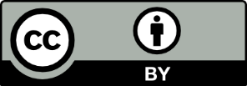 This licence allows you to share and adapt the material for any purpose, even commercially. Attribution should be given to © State of New South Wales (Department of Education), 2024.Material in this resource not available under a Creative Commons licence:the NSW Department of Education logo, other logos and trademark-protected materialmaterial owned by a third party that has been reproduced with permission. You will need to obtain permission from the third party to reuse its material.Links to third-party material and websitesPlease note that the provided (reading/viewing material/list/links/texts) are a suggestion only and implies no endorsement, by the New South Wales Department of Education, of any author, publisher, or book title. School principals and teachers are best placed to assess the suitability of resources that would complement the curriculum and reflect the needs and interests of their students.If you use the links provided in this document to access a third-party's website, you acknowledge that the terms of use, including licence terms set out on the third-party's website apply to the use which may be made of the materials on that third-party website or where permitted by the Copyright Act 1968 (Cth). The department accepts no responsibility for content on third-party websites.Standard excursionA day in JapanThis program is suitable for students visiting the centre for the first time. Our staff modifies the content of the day based on students' existing knowledge, giving students opportunities to practise and extend their language skills.It is suitable for classes with 20–30 students.Students experience a 'look and feel' of Japan, learn language structures used in a range of situations and use their Japanese skills throughout the day.This program is suitable for students' first or subsequent visit to the centre if they would like to experience something new.It is suitable for classes with 12–15 students.Students experience real-life scenarios and challenge themselves in survival situations while interacting with Japanese speakers. Students experience what to expect when they go to Japan, how to deal with new situations and use their critical thinking skills to manage challenges.Syllabus outcomesOutcomes in actionML5-UND-01analyses and responds to information, ideas and perspectives in a range of texts to demonstrate understandingStudents listen to and follow instructions given in Japanese when entering the Tanken Centre.Students reflect on the differences between Australian and Japanese homes.Syllabus outcomesOutcomes in actionML5-INT-01exchanges information, ideas and perspectives in a range of contexts by manipulating culturally appropriate languageStudents listen to and respond to the questions asked by the officers.Syllabus outcomesOutcomes in actionML5-UND-01analyses and responds to information, ideas and perspectives in a range of texts to demonstrate understandingStudents learn vocabulary for culturally-specific features of Japanese homes, applying Japanese pronunciation and intonation.Students recognise hiragana to form words.Students reflect on the differences between Australian and Japanese homes, related etiquette and household items.Syllabus outcomesOutcomes in actionML5-UND-01analyses and responds to information, ideas and perspectives in a range of texts to demonstrate understandingStudents listen to and follow instructions given in Japanese for a group and class photo shoot, identifying and using Japanese-related props.Students recognise hiragana to form words.Syllabus outcomesOutcomes in actionML5-UND-01analyses and responds to information, ideas and perspectives in a range of texts to demonstrate understandingStudents listen to and follow instructions.Students learn about etiquettes associated with eating and with visiting the toilet in a Japanese house, and reflect on the differences between Australian and Japanese snacks.Syllabus outcomesOutcomes in actionML5-UND-01analyses and responds to information, ideas and perspectives in a range of texts to demonstrate understandingStudents listen to and follow instructions.Students learn about the etiquette when eating in a Japanese home and visiting a Japanese garden. Students reflect on the differences between Australian and Japanese snacks, and demonstrate correct etiquette.Syllabus outcomesOutcomes in actionML5-INT-01exchanges information, ideas and perspectives in a range of contexts by manipulating culturally appropriate languageStudents answer questions by combining their knowledge of previously- and newly-learnt vocabulary and grammatical structures.Students demonstrate correct pronunciation and intonation to answer a range of questions.ML5-UND-01analyses and responds to information, ideas and perspectives in a range of texts to demonstrate understandingStudents listen to a sentence and select katakana words only and write them in Japanese on the board.Syllabus outcomesOutcomes in actionML5-UND-01analyses and responds to information, ideas and perspectives in a range of texts to demonstrate understandingStudents listen to and follow instructions given in Japanese when exiting the Tanken Centre.Students reflect on the differences between Australian and Japanese homes.Syllabus outcomesOutcomes in actionML5-CRT-01creates a range of texts for diverse communicative purposes by manipulating culturally appropriate languageStudents create sentences using prompts.Students demonstrate correct pronunciation and intonation.Syllabus outcomesOutcomes in actionML5-UND-01analyses and responds to information, ideas and perspectives in a range of texts to demonstrate understandingStudents read and complete maths questions written in kanji.Syllabus outcomesOutcomes in actionML5-CRT-01creates a range of texts for diverse communicative purposes by manipulating culturally appropriate languageStudents create sentences using prompts.Students demonstrate correct pronunciation and intonation.Students reflect on the difference in Japanese word order related to days and dates.Syllabus outcomesOutcomes in actionML5-INT-01exchanges information, ideas and perspectives in a range of contexts by manipulating culturally appropriate languageStudents ask questions in Japanese in order to gather information about the mystery star.Syllabus outcomesOutcomes in actionML5-UND-01analyses and responds to information, ideas and perspectives in a range of texts to demonstrate understandingStudents use knowledge of script to write words correctly.ML5-CRT-01creates a range of texts for diverse communicative purposes by manipulating culturally appropriate languageStudents use knowledge sounds and script to write words or phrases correctly.Syllabus outcomesOutcomes in actionML5-UND-01analyses and responds to information, ideas and perspectives in a range of texts to demonstrate understandingStudents follow directions around town and confirm their understanding.Syllabus outcomesOutcomes in actionML5-UND-01analyses and responds to information, ideas and perspectives in a range of texts to demonstrate understandingStudents identify vocabulary associated with Japanese food and/or country names, and circle the correct katakana.Syllabus outcomesOutcomes in actionML5-UND-01analyses and responds to information, ideas and perspectives in a range of texts to demonstrate understandingStudents understand typical conversations at a café.Students reflect on the differences/similarities between Australia and Japan in relation to ordering food and the correct etiquette.Students recognise katakana to form words.Syllabus outcomesOutcomes in actionML5-INT-01exchanges information, ideas and perspectives in a range of contexts by manipulating culturally appropriate languageStudents interact in spoken Japanese to order food and have a conversation with a partner in a café situation.Students use correct pronunciation and intonation.